　ワークシート　　マークをつくろう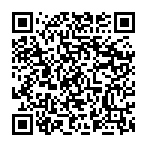 　　　　　　　　　　　　　　　『美術資料』 P.94・95 マークで伝える自分が所属するクラブや、図書室、美術室などのマークを考えてみましょう。①　アイデアスケッチを描きましょう。　　　　　　　②　アイデアスケッチをもとに、単純化したり、変形、強調したりしましょう。　③　方向性が決まったら、を整えて　　　　　　④　配色を考えてみましょう。その対象をイメーマークをつくりましょう。　　　　　　　　　　　　ジする言葉を、色に置きかえてみましょう。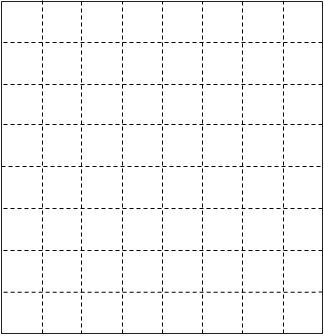 　⑤　配色を決めたら、画用紙にマークを描いて彩色してみましょう。